Тиждень безпеки дорожнього руху 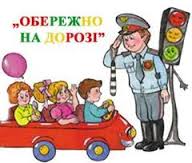 «Увага! Діти на дорозі!»                          Загальношкільна лінійка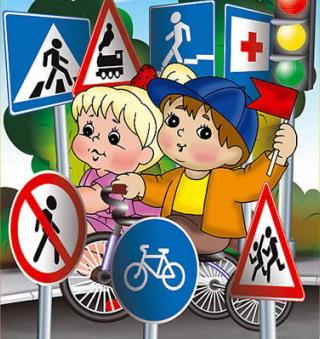           «Руху правила єдині – поважати їх повинні»                        (Захарова Н. Ц.)9.09.2019р.   Виставка в шкільній бібліотеці на тему: 	Виховна година «Твій друг – безпечний рух»                                                                                                  «Дотримуйся правил дорожнього руху»                                 (Рудюк Т. О.)11 .09.2019р.                         (Сидорчук П. Н.) протягом тижня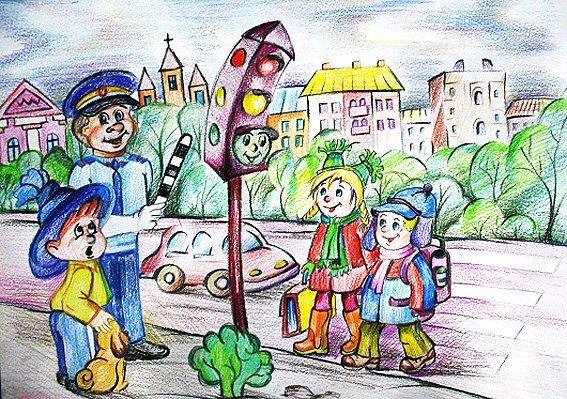             Заняття – гра «Мій друг – дорожній рух» (Вознюк А.Б.) 13.09.2019р.Бесіда «Безпека дорожнього руху – це життя»             (Цимовська Л.В.) 12. 09. 19 р.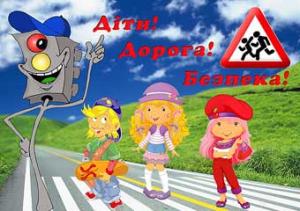 Гра - Поле чудес «Азбука дорожнього руху»                           Вікторина «Дорожня грамота» (Кухарчук С.Б.)              10 .09.2019р.                                        (Захарова Н. Ц.)14 .09.2019р                          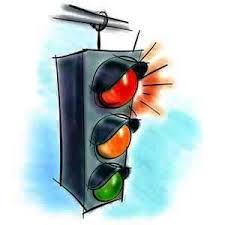 Виставка малюнків «Правила дорожнього руху очима дітей»                     (Вихователі 5 – 12 кл.) 9-15.09.2019р.    Підведення підсумків тижня (Учком)16.09.2019р.